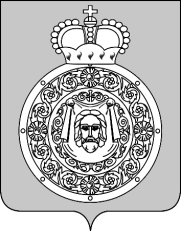 СОВЕТ ДЕПУТАТОВгородского округа ВоскресенскМосковской областиРЕШЕНИЕот 30.06.2020 № 249/23О Положении об организации и проведении общественных обсуждений по вопросам градостроительной деятельности в городском округе Воскресенск Московской области и Порядке предоставления предложений и замечаний по вопросам, рассматриваемым на общественных обсуждениях в сфере градостроительной деятельности в городском округе Воскресенск Московской области В соответствии с Градостроительным кодексом РФ, Федеральным законом от 06.10.2003     № 131-ФЗ «Об общих принципах организации местного самоуправления в Российской Федерации», Федеральным законом от 21.07.2014 № 212-ФЗ «Об основах общественного контроля в Российской Федерации», Уставом городского округа Воскресенск Московской областиСовет депутатов городского округа Воскресенск Московской области решил:1. Утвердить Положение об организации и проведении общественных обсуждений по вопросам градостроительной деятельности в городском округе Воскресенск Московской области. (Приложение № 1.)2. Утвердить Порядок предоставления предложений и замечаний по вопросам, рассматриваемым на общественных обсуждениях в сфере градостроительной деятельности в городском округе Воскресенск Московской области. (Приложение № 2.)3. Опубликовать настоящее решение в газете «Наше слово» и разместить на официальном сайте городского округа Воскресенск.4. Контроль за исполнением настоящего решения возложить на постоянную комиссию Совета депутатов по вопросам экономической политики, землепользования, промышленности, градостроительства,    жилищно-коммунального   хозяйства   и   поддержки   предпринимательства (Матвиенко С.В.) и заместителя Главы Администрации городского округа Воскресенск Очековского Д.В.Председатель Совета депутатовгородского округа Воскресенск                   	                                                          В.Ю. КузнецовГлава городского округа Воскресенск            		                                              А.В. Болотников  ПОЛОЖЕНИЕоб организации и проведении общественных обсужденийпо вопросам градостроительной деятельности в городском округе Воскресенск Московской областиI. Общие положения 1. Предмет регулирования настоящего Положения и цель проведения общественных обсуждений.1.1. Настоящее Положение разработано в соответствии с Градостроительным кодексом Российской Федерации, Федеральным законом от 06.10.2003 № 131-ФЗ «Об общих принципах организации местного самоуправления в Российской Федерации», Федеральным законом от 21.07.2014 № 212-ФЗ «Об основах общественного контроля в Российской Федерации».1.2. Настоящим Положением определяются:1) порядок организации и проведения общественных обсуждений по вопросам градостроительной деятельности на территории городского округа Воскресенск Московской области (далее - муниципальное образование);2) организатор общественных обсуждений;3) срок проведения общественных обсуждений;4) официальный сайт органа местного самоуправления;5) требования к информационным стендам, на которых размещаются оповещения о начале общественных обсуждений;6) форма оповещения о начале общественных обсуждений, порядок подготовки и форма протокола общественных обсуждений, порядок подготовки и форма заключения о результатах общественных обсуждений;7) порядок проведения экспозиции или экспозиций проекта, подлежащего рассмотрению на общественных обсуждениях, а также порядок консультирования посетителей экспозиции проекта, подлежащего рассмотрению на общественных обсуждениях.1.3. Общественные обсуждения по вопросам градостроительной деятельности проводятся с целью соблюдения прав человека на благоприятные условия жизнедеятельности, прав и законных интересов правообладателей земельных участков и объектов капитального строительства.1.4. Под общественными обсуждениями по вопросам градостроительной деятельности (далее - общественные обсуждения) в настоящем Положении понимается способ участия граждан, постоянно проживающих на территории городского округа Воскресенск, в осуществлении градостроительной деятельности на территории муниципального образования и выявления мнения иных заинтересованных лиц, права и интересы которых могут затрагиваться при осуществлении градостроительной деятельности на территории муниципального образования, по существу выносимых на общественные обсуждения вопросов градостроительной деятельности (далее - вопросы).2. Вопросы градостроительной деятельности, подлежащие рассмотрению на общественных обсуждениях.2.1. Рассмотрению на общественных обсуждениях подлежат:а) проект генерального плана городского округа Воскресенск Московской области, проекты о внесении изменений в генеральный план городского округа Воскресенск Московской области;б) проект правил землепользования и застройки городского округа  Воскресенск Московской области, проекты о внесении изменений в правила землепользования и застройки городского округа Воскресенск;в) проекты планировки территорий и (или) проекты межевания территорий, решение об утверждении которых принимается центральным исполнительным органом государственной власти Московской области;г) проекты решений о предоставлении разрешения на условно разрешенный вид использования земельных участков или объектов капитального строительства;д) проекты решений о предоставлении разрешения на отклонение от предельных параметров разрешенного строительства, реконструкции объектов капитального строительства.2.2. Общественные обсуждения по вопросам, указанным в пункте 2.1 части 2 настоящего Положения, не проводятся:1) по проектам о внесении изменений в генеральный план городского округа в случае, если внесение изменений в генеральный план предусматривает изменение границ населенных пунктов в целях жилищного строительства или определение зон рекреационного назначения;2) при внесении изменений в правила землепользования и застройки на основании запроса уполномоченного федерального органа исполнительной власти, уполномоченного органа исполнительной власти субъекта Российской Федерации, уполномоченного органа местного самоуправления муниципальных образований в случае, если правилами землепользования и застройки не обеспечена в соответствии счастью 3.1 статьи 31 Градостроительного кодекса Российской Федерации возможность размещения на территориях городского округа, предусмотренных документами территориального планирования объектов федерального значения, объектов регионального значения, объектов местного значения городского округа (за исключением линейных объектов), в целях обеспечения размещения указанных объектов;3) в случае приведения правил землепользования и застройки в соответствие с ограничениями использования объектов недвижимости, установленными на приаэродромной территории;4) по проекту планировки территории и (или) проекту межевания территории, если они подготовлены в отношении:4.1) территории, в границах которой в соответствии с правилами землепользования и застройки предусматривается осуществление деятельности по комплексному и устойчивому развитию территории;4.2) территории в границах земельного участка, предоставленного садоводческому или огородническому некоммерческому товариществу для ведения садоводства или огородничества;4.3) территории для размещения линейных объектов в границах земель лесного фонда;5) для документации по планировке территории, подлежащей комплексному развитию по инициативе правообладателей;6) по проекту межевания территории, расположенной в границах элемента или элементов планировочной структуры, утвержденных проектом планировки территории, в виде отдельного документа, за исключением случая подготовки проекта межевания территории для установления, изменения, отмены красных линий в связи с образованием и (или) изменением земельного участка, расположенного в границах территории, в отношении которой не предусматривается осуществление деятельности по комплексному и устойчивому развитию территории, при условии, что такие установление, изменение красных линий влекут за собой изменение границ территории общего пользования;7) в случае внесения изменений в проект планировки территории, предусматривающий строительство, реконструкцию линейного объекта, в части изменения, связанного с увеличением или уменьшением не более, чем на десять процентов площади зоны планируемого размещения линейного объекта и (или) иного объекта капитального строительства, входящего в состав линейного объекта, в связи с необходимостью уточнения границ зон планируемого размещения указанных объектов, при условии, что внесение изменений не повлияет на предусмотренные проектом планировки территории планировочные решения и не приведет к необходимости изъятия земельных участков и (или) расположенных на них объектов недвижимого имущества для государственных или муниципальных нужд. 8) по вопросу предоставления разрешения на условно разрешенный вид использования земельных участков или объектов капитального строительства в случае, если условно разрешенный вид использования земельного участка или объекта капитального строительства включен в градостроительный регламент в установленном для внесения изменений в правила землепользования и застройки территории после проведения общественных обсуждений по инициативе физического или юридического лица, заинтересованного в предоставлении разрешения на условно разрешенный вид использования.3. Участники общественных обсуждений.3.1. Участниками общественных обсуждений по проекту генерального плана, проекту правил землепользования и застройки, проектам планировки территории, проектам межевания территории, проектам правил благоустройства территории, проектам, предусматривающим внесение изменений в один из указанных утвержденных документов, являются граждане, постоянно проживающие на территории, в отношении которой подготовлены данные проекты, правообладатели находящихся в границах этой территории земельных участков и (или) расположенных на них объектов капитального строительства, а также правообладатели помещений, являющихся частью указанных объектов капитального строительства.3.2. Участниками общественных обсуждений по проектам решений о предоставлении разрешения на условно разрешенный вид использования земельного участка или объекта капитального строительства, проектам решений о предоставлении разрешения на отклонение от предельных параметров разрешенного строительства, реконструкции объектов капитального строительства являются граждане, постоянно проживающие в пределах территориальной зоны, в границах которой расположен земельный участок или объект капитального строительства, в отношении которых подготовлены данные проекты, правообладатели находящихся в границах этой территориальной зоны земельных участков и (или) расположенных на них объектов капитального строительства, граждане, постоянно проживающие в границах земельных участков, прилегающих к земельному участку, в отношении которого подготовлены данные проекты, правообладатели таких земельных участков или расположенных на них объектов капитального строительства, правообладатели помещений, являющихся частью объекта капитального строительства, в отношении которого подготовлены данные проекты.3.3. В случае если условно разрешенный вид использования земельного участка или объекта капитального строительства может оказать негативное воздействие на окружающую среду, общественные обсуждения проводятся с участием правообладателей земельных участков и объектов капитального строительства, подверженных риску такого негативного воздействия.II. Порядок организации и проведения общественных обсуждений4. Назначение общественных обсуждений.4.1. Решение о проведении общественных обсуждений принимается органом местного самоуправления городского округа Воскресенск.4.2. Срок принятия решения о проведении общественных обсуждений установлен разделом III настоящего Положения.4.3. Решение о проведении общественных обсуждений должно содержать:- информацию о проекте (проекте решения), подлежащем рассмотрению на общественных обсуждениях;- информацию об органе, уполномоченном на проведение общественных обсуждений;- информацию о порядке и сроках проведения общественных обсуждений по проекту (проекту решения), подлежащему рассмотрению на общественных обсуждениях, о дате их проведения.4.4. Решение о проведении общественных обсуждений подлежит опубликованию не позднее 7 дней со дня принятия в официальных печатных изданиях в порядке, предусмотренном для официального опубликования муниципальных правовых актов в соответствии с Уставом городского округа Воскресенск, а также в иных средствах массовой информации.4.5. Процедура проведения общественных обсуждений состоит из следующих этапов:1) оповещение о начале общественных обсуждений;2) размещение проекта, подлежащего рассмотрению на общественных обсуждениях, и информационных материалов к нему на официальном сайте городского округа Воскресенск Московской области в информационно-телекоммуникационной сети Интернет https://vos-mo.ru (далее - официальный сайт), на региональном портале государственных и муниципальных услуг и открытие экспозиции или экспозиций такого проекта;3) проведение экспозиции или экспозиций проекта, подлежащего рассмотрению на общественных обсуждениях;4) подготовка и оформление протокола общественных обсуждений;5) подготовка и опубликование заключения о результатах общественных обсуждений.4.6. Оповещениео начале общественных обсуждений оформляется по форме согласно приложению 1 к настоящему Положению и должно содержать:1) информацию о проекте (с указанием точного наименования проекта, подлежащего рассмотрению на общественных обсуждениях) и перечень информационных материалов к такому проекту;2) информацию о порядке и сроках проведения общественных обсуждений по проекту, подлежащему рассмотрению на общественных обсуждениях;3) информацию о месте, дате открытия экспозиции или экспозиций проекта, подлежащего рассмотрению на общественных обсуждениях, о сроках проведения экспозиции или экспозиций такого проекта, о днях и часах, в которые возможно посещение указанных экспозиции или экспозиций;4) наименование органа, уполномоченного на проведение общественных обсуждений, - Администрация городского округа Воскресенск Московской области;5) информацию об участниках общественных обсуждений;6) информацию о порядке, сроке и форме внесения участниками общественных обсуждений предложений и замечаний, касающихся проекта, подлежащего рассмотрению на общественных обсуждениях;7) информацию об официальном сайте и (или) информационных системах, региональном портале государственных и муниципальных услуг, на котором будет размещен проект, подлежащий рассмотрению на общественных обсуждениях, и информационные материалы к нему, и с использованием которых будут проводиться общественные обсуждения.4.7. Оповещение о начале общественных обсуждений подлежит опубликованию в порядке, установленном для официального опубликования муниципальных правовых актов в соответствии с Уставом муниципального образования, и распространяется на информационных стендах, оборудованных около здания уполномоченного на проведение общественных обсуждений органа местного самоуправления, в местах массового скопления граждан и в иных местах, расположенных на территории, в отношении которой подготовлены соответствующие проекты, и (или) в границах территориальных зон и (или) земельных участков, указанных в пункте 3.2 части 3 настоящего Положения, в установленных случаях иными способами, обеспечивающими доступ участников общественных обсуждений к указанной информации с момента принятия решения о назначении общественных обсуждений в следующие сроки:1) в течение 7 дней на официальном сайте городского округа Воскресенск Московской области в сети Интернет или в официальных печатных изданиях в порядке, установленном для официального опубликования муниципальных правовых актов в соответствии с Уставом муниципального образования;2) в течение 7 дней на информационных стендах в местах массового скопления граждан и в иных местах, расположенных на территории, в отношении которой подготовлены соответствующие проекты.4.8. Проект, подлежащий рассмотрению на общественных обсуждениях, подлежит размещению на официальном сайте не позднее чем через 5 дней со дня принятия решения о проведении общественных обсуждений.5. Орган, уполномоченный на организацию и проведение общественных обсуждений.5.1. Органом, уполномоченным на организацию и проведение общественных обсуждений по проектам, указанным в пункте 2.1 части 2 настоящего Положения, является Администрация городского округа Воскресенск Московской области (далее - уполномоченный орган).6. Требования к информационным стендам.6.1. Информационные стенды должны быть размещены около здания уполномоченного органа, в местах массового скопления граждан и в иных местах свободного доступа, расположенных на территории, в отношении которой подготовлены соответствующие проекты, и (или) в границах территориальных зон и (или) земельных участков, указанных в пункте 3.2 части 3 настоящего Положения.6.2. На информационном стенде размещается оповещение о начале общественных обсуждений.7. Организация экспозиции или экспозиций проекта и консультирование посетителей.7.1. Уполномоченный орган организует экспозицию или экспозиции проекта, в том числе обеспечивает предоставление помещения или помещений для проведения экспозиции или экспозиций проекта.На экспозиции проекта должны быть представлены:1) решение о проведении общественных обсуждений;2) оповещение о начале общественных обсуждений.7.2. Проекты (проекты о внесении изменений), указанные в подпунктах «а», «б», «в», «г» пункта 2.1 части 2 настоящего Положения, представляются в виде демонстрационных и иных информационных материалов в случае их предоставления организацией, осуществившей подготовку такого проекта (далее - разработчик проекта).7.3. На экспозиции проекта ведется книга (журнал) учета посетителей экспозиции проекта, подлежащего рассмотрению на общественных обсуждениях.7.4. Консультирование посетителей экспозиции осуществляется представителями уполномоченного органа и (или) разработчика проекта, подлежащего рассмотрению на общественных обсуждениях.8. Организация общественных обсуждений.8.1. При организации общественных обсуждений уполномоченный орган:1) определяет председателя и секретаря общественных обсуждений;2) составляет план работы по подготовке и проведению общественных обсуждений;3) принимает заявления от участников общественных обсуждений;4) определяет перечень представителей органов местного самоуправления городского округа, разработчиков градостроительной документации, экспертов, приглашаемых для консультирования на экспозиции проекта.9. Сроки проведения общественных обсуждений.9.1. Сроки проведения общественных обсуждений устанавливаются решением о назначении общественных обсуждений, указанным в пункте 4.1 части 4 настоящего Положения, в соответствии с Градостроительным кодексом Российской Федерации и требованиями раздела III настоящего Положения.10. Прием предложений и замечаний по проекту, рассматриваемому на общественных обсуждениях.10.1. Участники общественных обсуждений вправе направлять предложения и замечания в уполномоченный орган по проекту, рассматриваемому на общественных обсуждениях, для включения их в протокол общественных обсуждений в сроки, указанные в оповещении о начале общественных обсуждений.10.2. В период размещения в соответствии с подпунктом 2 пункта 4.5 части 4 настоящего Положения проекта, подлежащего рассмотрению на общественных обсуждениях, и информационных материалов к нему и проведения экспозиции или экспозиций такого проекта участники общественных обсуждений, прошедшие идентификацию, имеют право вносить предложения и замечания, касающиеся такого проекта:1) в письменной форме в адрес организатора общественных обсуждений;2) посредством государственной информационной системы Московской области «Портал государственных и муниципальных услуг Московской области» (далее - РПГУ) в электронном виде;3) посредством официального сайта или информационных систем;4) посредством записи в книге (журнале) учета посетителей экспозиции проекта, подлежащего рассмотрению на общественных обсуждениях.Все полученные предложения и замечания размещаются в государственной информационной системе обеспечения градостроительной деятельности Московской области (далее – ИСОГД).10.3. Предложения и замечания должны соответствовать предмету общественных обсуждений. В случае если поступившее предложение и замечание не соответствует предмету общественных обсуждений, уполномоченный орган вправе не включать такие предложения или замечания в протокол общественных обсуждений.10.4. Предложения и замечания не рассматриваются в случае выявления факта представления участником общественных обсуждений недостоверных сведений.10.5. Уполномоченный орган информирует лиц, внесших предложения и замечания, о принятом решении по каждому предложению и замечанию в соответствии с Порядком предоставления предложений и замечаний по вопросу, рассматриваемому на общественных обсуждениях в сфере градостроительной деятельности способом, посредством которого были поданы указанные предложения и замечания.11. Протокол общественных обсуждений.11.1. Протокол общественных обсуждений подготавливается в течение 5 дней со дня окончания общественных обсуждений.11.2. Общественные обсуждения протоколируются. Протокол общественных обсуждений подписывается председателем общественных обсуждений.11.3. В протоколе общественных обсуждений указываются:1) дата оформления протокола общественных обсуждений;2) информация об организаторе общественных обсуждений;3) информация, содержащаяся в опубликованном оповещении о начале общественных обсуждений, дата и источник его опубликования;4) информация о сроке, в течение которого принимались предложения и замечания участников общественных обсуждений, о территории, в пределах которой проводятся общественные обсуждения;5) все предложения и замечания участников общественных обсуждений с разделением на предложения и замечания граждан, являющихся участниками общественных обсуждений и постоянно проживающих на территории, в пределах которой проводятся общественные обсуждения, и предложения и замечания иных участников общественных обсуждений.11.4. К протоколу общественных обсуждений прилагается перечень принявших участие в рассмотрении проекта участников общественных обсуждений, включающий в себя сведения об участниках общественных обсуждений (фамилию, имя, отчество (при наличии), дату рождения, адрес места жительства (регистрации) - для физических лиц; наименование, основной государственный регистрационный номер, место нахождения и адрес - для юридических лиц).11.5. Предоставление документов, подтверждающих сведения, указанные в пункте 11.4 части 11 настоящего Положения, не требуется, если вносятся предложения и замечания, касающиеся проекта, подлежащего рассмотрению на общественных обсуждениях, посредством РПГУ. При этом для подтверждения сведений, указанных в пункте 11.4 части 11 настоящего Положения, может использоваться единая система идентификации и аутентификации (далее - ЕСИА).11.6. Участник общественных обсуждений, который внес предложения и замечания, касающиеся проекта, рассмотренного на общественных обсуждениях, имеет право получить выписку из протокола общественных обсуждений, содержащую внесенные этим участником предложения и замечания.12. Заключение о результатах общественных обсуждений.12.1. Заключение о результатах общественных обсуждений подготавливается в течение 7 дней со дня окончания общественных обсуждений.Заключение о результатах общественных обсуждений оформляется уполномоченным органом на основании протокола общественных обсуждений.12.2. В заключении о результатах общественных обсуждений должны быть указаны:1) дата оформления заключения о результатах общественных обсуждений;2) наименование проекта, рассмотренного на общественных обсуждениях, сведения о количестве участников общественных обсуждений, которые приняли участие в общественных обсуждениях;3) количество поступивших предложений и замечаний по проекту, рассмотренному на общественных обсуждениях;4) реквизиты протокола общественных обсуждений, на основании которого подготовлено заключение о результатах общественных обсуждений;5) содержание внесенных предложений и замечаний участников общественных обсуждений с разделением на предложения и замечания граждан, являющихся участниками общественных обсуждений и постоянно проживающих на территории, в пределах которой проводятся общественные обсуждения, и предложения и замечания иных участников общественных обсуждений. В случае внесения несколькими участниками общественных обсуждений одинаковых предложений и замечаний допускается обобщение таких предложений и замечаний;6) аргументированные рекомендации о целесообразности или нецелесообразности учета внесенных участниками общественных обсуждений предложений и замечаний и выводы по результатам общественных обсуждений.12.3. Заключение о результатах общественных обсуждений подлежит опубликованию в порядке, установленном для официального опубликования муниципальных правовых актов, и размещению на официальном интернет-сайте Администрации городского округа Воскресенск Московской области, на информационных стендах и в информационной системе.12.4. Уполномоченный орган не позднее 3 рабочих дней со дня публикации заключения о результатах общественных обсуждений по вопросам, указанным впункте 2.1 настоящего Положения, направляет в Главное управление архитектуры и градостроительства Московской области материалы общественных обсуждений в составе следующих документов:1) копия решения о назначении общественных обсуждений;2) копия печатного издания, в котором размещено оповещение о назначении общественных обсуждений;3) копия протокола общественных обсуждений;4) копия заключения о результатах общественных обсуждений;5) копия печатного издания, в котором размещено заключение о результатах общественных обсуждений.12.5. Заключение о результатах общественных обсуждений подлежит регистрации Администрацией городского округа Воскресенск в ИСОГД в течение 1 рабочего дня с момента подготовки.12.6. Администрация городского округа Воскресенск Московской области обеспечивает хранение итоговых документов общественных обсуждений и документов, связанных с организацией и проведением общественных обсуждений, в порядке, установленном законодательством Российской Федерации и законодательством Московской области для хранения официальных документов.12.7. Администрация городского округа Воскресенск Московской области обеспечивает предоставление документов в Главархитектуру Московской области для заполнения сведений по проведению общественных обсуждений в ИСОГД в течение 1 рабочего дня с момента опубликования соответствующих сведений на официальном сайте городского округа Воскресенск, а также размещение документов, указанных в пунктах 11 и 12 настоящего Положения, в течение 1 рабочего дня с момента подготовки.13. Проведение общественных обсуждений в период действия на территории Московской области и городского округа Воскресенск Московской области режима повышенной готовности для органов и сил Московской областной системы предупреждения и ликвидации чрезвычайных ситуаций осуществляется в электронном формате в режиме «онлайн – трансляции» на официальном сайте городского округа Воскресенск Московской области в информационно-телекоммуникационной сети Интернет.13.1. Замечания и предложения по вопросам, по которым действующим законодательством предусмотрено проведение общественных обсуждений с участием жителей городского округа Воскресенск, могут быть направлены жителями городского округа в адрес организатора общественных обсуждений только посредством почтовой связи или электронной почты по адресу, указанному в решении (постановлении) о назначении общественных обсуждений.13.2. При проведении общественных обсуждений в электронной форме участниками общественных обсуждений посредством почтовой связи или электронной почты по адресу, указанному в решении (постановлении) о назначении общественных обсуждений, в адрес организатора общественных обсуждений могут направляться вопросы по обсуждаемой теме.13.3. Регистрация граждан, желающих выступить в день проведения общественных обсуждений в электронном формате, осуществляется путем направления в адрес организатора общественных обсуждений соответствующих заявок посредством почтовой связи или электронной почты по адресу, указанному в решении (постановлении) о назначении общественных обсуждений. В заявке указываются: фамилия, имя, отчество (при наличии), адрес места жительства и контактный телефон, адрес электронной почты гражданина, изъявившего желание выступить в день проведения общественных обсуждений в электронном формате.III. Особенности и сроки проведения общественных обсужденийпо отдельным проектам, выносимым на общественные обсуждения14. Особенности проведения общественных обсуждений по проекту генерального плана городского округа, проектам, предусматривающим внесение изменений в генеральный план городского округа.14.1. Решение о назначении общественных обсуждений по проекту генерального плана городского округа (далее - проект генерального плана), проекту, предусматривающему внесение изменений в генеральный план городского округа (далее - проект внесения изменений в генеральный план), принимается Главой городского округа Воскресенск Московской области в течение 7 дней со дня поступления проекта генерального плана, проекта о внесении изменений в генеральный план с приложением заключений и согласований, предусмотренных законодательством Российской Федерации.14.2. Срок проведения общественных обсуждений с момента оповещения жителей муниципального образования о времени и месте их проведения до дня опубликования заключения о результатах общественных обсуждений составляет не менее одного и не более трех месяцев.14.3. При рассмотрении проекта генерального плана, проекта, предусматривающего внесение изменений в генеральный план городского округа, общественные обсуждения проводятся с участием граждан, постоянно проживающих на территории, в отношении которой подготовлены данные проекты, а также правообладателей находящихся в границах этой территории земельных участков и (или) расположенных на них объектов капитального строительства, а также правообладателей помещений, являющихся частью указанных объектов капитального строительства.14.4. Общественные обсуждения проводятся в каждом населенном пункте городского округа.При проведении общественных обсуждений в целях обеспечения всем заинтересованным лицам равных возможностей для участия в общественных обсуждениях территория населенного пункта может быть разделена на части.14.5. Уполномоченный орган обеспечивает опубликование оповещения о начале общественных обсуждений по вопросам, указанным в пункте 14 настоящего Положения, в порядке, предусмотренном пунктом 4 настоящего Положения. Вместе с оповещением о начале общественных обсуждений опубликованию подлежит проект решения Совета депутатов городского округа Воскресенск об утверждении проекта генерального плана, проекта внесения изменений в генеральный план, а также материалы проекта генерального плана, проекта внесения изменений в генеральный план.14.6. В целях доведения до населения информации о содержании проекта генерального плана, проекта о внесении изменений в генеральный план уполномоченный орган организует выставки, экспозиции демонстрационных материалов проекта генерального плана, проекта о внесении изменений в генеральный план, выступления представителей органов местного самоуправления муниципального образования, разработчиков проекта генерального плана, проекта о внесении изменений в генеральный план на собраниях жителей, в печатных средствах массовой информации, по радио и телевидению, в сети Интернет.15. Особенности проведения общественных обсуждений по проектам правил землепользования и застройки городского округа, проектам, предусматривающим внесение изменений в правила землепользования и застройки городского округа.15.1. Решение о назначении общественных обсуждений по проекту правил землепользования и застройки городского округа (далее - проект правил землепользования и застройки), проекту, предусматривающему внесение изменений в правила землепользования и застройки городского округа (далее - проект о внесении изменений в правила землепользования и застройки), принимается Главой городского округа Воскресенск Московской области не позднее чем через 10 дней со дня получения проекта правил землепользования и застройки, проекта о внесении изменений в правила землепользования и застройки с приложением заключений и согласований, предусмотренных действующим законодательством Российской Федерации.15.2. Срок проведения общественных обсуждений по проекту правил землепользования и застройки, проекту о внесении изменений в правила землепользования и застройки, а также разработанному на часть территории городского округа составляет не менее одного и не более трех месяцев.В случае подготовки правил землепользования и застройки, подготовки изменений в правила землепользования и застройки в части внесения изменений в градостроительный регламент, установленный для конкретной территориальной зоны, срок проведения общественных обсуждений не может быть более чем один месяц.15.3. При рассмотрении проекта правил землепользования и застройки, проекта, предусматривающего внесение изменений в правила землепользования и застройки, общественные обсуждения проводятся с участием граждан, постоянно проживающих на территории, в отношении которой подготовлены данные проекты, а также правообладателей находящихся в границах этой территории земельных участков и (или) расположенных на них объектов капитального строительства, а также правообладателей помещений, являющихся частью указанных объектов капитального строительства.15.4. В случае подготовки изменений в правила землепользования и застройки в части внесения изменений в градостроительный регламент, установленный для конкретной территориальной зоны, общественные обсуждения по внесению изменений в правила землепользования и застройки городского округа проводятся в границах территориальной зоны, для которой установлен такой градостроительный регламент.15.5. Уполномоченный орган обеспечивает опубликование оповещения о начале общественных обсуждений в порядке, определенном пунктом 4 настоящего Положения. Вместе с указанным оповещением опубликованию подлежит проект правил землепользования и застройки, проект о внесении изменений в правила землепользования и застройки.15.6. В целях доведения до населения информации о содержании проекта правил землепользования и застройки, проекта о внесении изменений в правила землепользования и застройки уполномоченный орган организовывает выставки, экспозиции демонстрационных материалов проекта правил землепользования и застройки, проекта о внесении изменений в правила землепользования и застройки, выступления представителей органов местного самоуправления городского округа, разработчиков проекта правил землепользования и застройки, проекта о внесении изменений в правила землепользования и застройки на собраниях жителей, в печатных средствах массовой информации, по радио и телевидению.16. Особенности проведения общественных обсуждений по проектам планировки территорий, проектам межевания территорий, проектам, предусматривающим внесение изменений в один из указанных документов.16.1. Решение о назначении общественных обсуждений по проектам планировки территорий, проектам межевания территорий, проектам, предусматривающим внесение изменений в один из указанных документов, принимается органом местного самоуправления городского округа Воскресенск не позднее чем через двадцать дней после получения проекта планировки территории и (или) проекта межевания территории с приложением заключений и согласований, предусмотренных законодательством Российской Федерации и законодательством Московской области.16.2. Срок проведения общественных обсуждений со дня оповещения жителей о времени и месте их проведения до дня опубликования заключения о результатах общественных обсуждений для проектов планировки территории и (или) проектов межевания территории составляет не менее одного и не более трех месяцев.16.3. При рассмотрении проекта планировки территорий, проекта межевания территорий, проекта, предусматривающего внесение изменений в один из указанных документов, общественные обсуждения проводятся с участием граждан, постоянно проживающих на территории, в отношении которой подготовлены данные проекты, а также правообладателей находящихся в границах этой территории земельных участков и (или) расположенных на них объектов капитального строительства, а также правообладателей помещений, являющихся частью указанных объектов капитального строительства.16.4. Уполномоченный орган обеспечивает опубликование оповещения о начале общественных обсуждений в порядке, определенном пунктом 4 настоящего Положения. Вместе с указанным оповещением опубликованию подлежат материалы проекта планировки территории и (или) проекта межевания территории, проекта, предусматривающего внесение изменений в проект планировки территории и (или) проекта межевания территории.16.5. В целях доведения до населения информации о содержании проекта планировки территории и (или) проекта межевания территории уполномоченный орган организовывает выставки, экспозиции демонстрационных материалов проекта планировки территории и(или) проекта межевания территории, выступления представителей органов местного самоуправления муниципального образования, разработчиков проекта планировки территории и(или) проекта межевания территории в печатных средствах массовой информации, по радио и телевидению.17. Особенности проведения общественных обсуждений по проектам решений о предоставлении разрешения на условно разрешенный вид использования земельного участка или объекта капитального строительства, проектам решений о предоставлении разрешения на отклонение от предельных параметров разрешенного строительства, реконструкции объектов капитального строительства.17.1. Решение о проведении общественных обсуждений по проектам решений о предоставлении разрешения на условно разрешенный вид использования земельного участка или объекта капитального строительства, по проектам решений о предоставлении разрешения на отклонение от предельных параметров разрешенного строительства, реконструкции объектов капитального строительства принимается Главой городского округа Воскресенск не позднее чем через семь дней после получения уведомления от уполномоченного органа о проведении общественных обсуждений.17.2. Сроки проведения общественных обсуждений по проектам решений о предоставлении разрешения на условно разрешенный вид использования земельного участка или объекта капитального строительства, по проектам решений о предоставлении разрешения на отклонение от предельных параметров разрешенного строительства, реконструкции объектов капитального строительства не могут превышать одного месяца со дня оповещения жителей муниципального образования об их проведении до дня опубликования заключения о результатах общественных обсуждений.17.3. При рассмотрении проекта решения о предоставлении разрешения на условно разрешенный вид использования земельного участка или объекта капитального строительства, проекта решения о предоставлении разрешения на отклонение от предельных параметров разрешенного строительства, реконструкции объектов капитального строительства общественные обсуждения проводятся с участием граждан, постоянно проживающих в пределах территориальной зоны, в границах которой расположен земельный участок или объект капитального строительства, в отношении которых подготовлены данные проекты, правообладателей находящихся в границах этой территориальной зоны земельных участков и (или) расположенных на них объектов капитального строительства, граждан, постоянно проживающих в границах земельных участков, прилегающих к земельному участку, в отношении которого подготовлены данные проекты, правообладателей таких земельных участков или расположенных на них объектов капитального строительства, правообладателей помещений, являющихся частью объекта капитального строительства, в отношении которого подготовлены данные проекты, а в случае, предусмотренном частью 3 статьи 39 Градостроительного кодекса Российской Федерации, также правообладателей земельных участков и объектов капитального строительства, подверженных риску негативного воздействия на окружающую среду в результате реализации данных проектов.17.4. Уполномоченный орган направляет извещения (сообщения) о проведении общественных обсуждений по проектам решений о предоставлении разрешения на условно разрешенный вид использования, по проектам решений о предоставлении разрешения на отклонение от предельных параметров разрешенного строительства, реконструкции объектов капитального строительства правообладателям земельных участков, имеющих общие границы с земельным участком, применительно к которому запрашивается данное разрешение, правообладателям объектов капитального строительства, расположенных на земельных участках, имеющих общие границы с земельным участком, применительно к которому запрашивается данное разрешение, и правообладателям помещений, являющихся частью объекта капитального строительства, применительно к которому запрашивается данное разрешение. Указанные извещения (сообщения) направляются не позднее чем через семь рабочих дней со дня поступления заявления заинтересованного лица о предоставлении разрешения на условно разрешенный вид использования, предоставлении разрешения на отклонение от предельных параметров разрешенного строительства, реконструкции объектов капитального строительства.17.5. В оповещении (сообщении), направляемом правообладателям земельных участков, объектов капитального строительства, указанном в подпункте 4.7 настоящего Положения, указываются:1) наименование проекта, по которому проводятся общественные обсуждения;2) сведения о сроках, времени и месте проведения общественных обсуждений;3) порядок приема предложений и замечаний по проекту (вопросу), рассматриваемому на общественных обсуждениях;4) информация об официальном сайте, на котором будет размещен проект, подлежащий рассмотрению на общественных обсуждениях, и информационные материалы к нему, или информационных системах, в которых будет размещен такой проект и информационные материалы к нему, с использованием которых будут проводиться общественные обсуждения.17.6. В течение всего периода размещения проекта, подлежащего рассмотрению на общественных обсуждениях, и информационных материалов к нему проводятся экспозиция или экспозиции такого проекта. В ходе работы экспозиции организовывается консультирование посетителей экспозиции, распространение информационных материалов о проекте, подлежащем рассмотрению на общественных обсуждениях.Оповещениео начале общественных обсужденийНа общественные обсуждения представляется проект ______________________________________.                                                                                                                       (наименование проекта)Общественные обсуждения проводятся в порядке, установленном статьями 5.1 и 28 Градостроительного кодекса Российской Федерации и Положением об организации и проведении общественных обсуждений по вопросам градостроительной деятельности в городском округе Воскресенск Московской области.Орган, уполномоченный на проведение общественных обсуждений, - Администрация городского округа Воскресенск Московской области.Срок проведения общественных обсуждений - _________________.Информационные материалы по теме общественных обсуждений представлены на экспозиции по адресу ________________________________________________________________.Экспозиция открыта с _________ (дата открытия экспозиции) по ___________ (дата закрытия экспозиции). Часы работы: ________.________ (дата, время) на выставке проводятся консультации по теме общественных обсуждений.В период общественных обсуждений участники общественных обсуждений имеют право представить свои предложения и замечания в срок с _____ до _____ по обсуждаемому проекту посредством:- записи предложений и замечаний в период работы экспозиции;- личного обращения в уполномоченный орган;- портала государственных и муниципальных услуг Московской области;- почтового отправления.Информационные материалы по проекту _____________________ размещены на сайте.                                                                              (наименование проекта)                                               УтверждаюПредседатель общественных обсуждений____________________________________                                                                                                   (Ф.И.О., подпись, дата)Протоколобщественных обсуждений№ ________ от _________По проекту_________________________________________________________________________                                                                      (наименование проекта) 1. Общие сведения о проекте, представленном на общественные обсуждения:_________________________________________________________________________________2. Заявитель  (в  случае  рассмотрения проекта планировки территории и (или)проекта  межевания  территории,  проекта  решения  о  предоставлении разрешений на условно разрешенные виды использования земельных участков или объектов капитального  строительства,  проекта  решения  на предоставлениеразрешения    на   отклонение   от   предельных   параметров   разрешенногостроительства, реконструкции объектов капитального строительства) _____________________________________________________________________________________3. Организация-разработчик____________________________________________________________                                                  (наименование, юридический адрес, телефон, адрес электронной почты)4. Сроки проведения общественных обсуждений_____________________________________________________________________________________5.  Формы оповещения о начале общественных обсуждений (название, номер,дата печатных изданий и др. формы) ____________________________________________________________________________________6.  Сведения  о  проведении  экспозиции  по  материалам  (где  и  когда проведена)Подпись                                                                                         Секретарь общественных обсуждений                                                                                                 Утверждаю                                                                                                  ____________________________________                                                                                                              (должность, Ф.И.О., подпись, дата)ЗАКЛЮЧЕНИЕ                                                         по результатам общественных                                                             обсуждений по проекту_____________________________________________________________________________________(наименование проекта)1. Общие сведения о проекте, представленном на общественные обсуждения:_________________________________________________________________________________2.  Заявитель  (в  случае  рассмотрения проекта планировки территории и(или)  проекта  межевания  территории,  проекта  решения  о  предоставленииразрешений на условно разрешенные виды использования земельных участков илиобъектов  капитального  строительства,  проекта  решения  на предоставлениеразрешения    на   отклонение   от   предельных   параметров   разрешенногостроительства, реконструкции объектов капитального строительства)_______________________________________________________________________ 3. Организация-разработчик_________________________________________________________________________________________________________________________________________________                                                     (наименование, юридический адрес, телефон, адрес электронной почты)4. Сроки проведения общественных обсуждений___________________________________________________________________________________________________________________________5.  Формы оповещения о начале общественных обсуждений (название, номер, дата печатных изданий и др. формы)_________________________________________________________________ _____________________________________________________________________________________6.  Сведения  о  проведении  экспозиции  по  материалам  (где  и  когда проведена, количество предложений и замечаний)_____________________________________________________________________________________________________________________________________________Предложения и замечания участников общественных обсуждений. Количество, выводы _____________________________________________________________________________________7. Сведения о протоколе общественных обсуждений (когда подписан) _____________________________________________________________________________________8. Выводы  и  рекомендации  по  проведению  общественных обсуждений по проекту    (аргументированные    рекомендации   организатора   общественных обсуждений   о  целесообразности  или  нецелесообразности  учета  внесенных участниками  общественных  обсуждений  предложений  и замечаний и выводы по результатам общественных обсуждений):______________________________________________________________________________________________________________________________________________________________ Подписи членов уполномоченного органа ________________________________________________Формакниги (журнала) учета посетителей и записи предложенийи замечаний при проведении экспозицииПОРЯДОКпредоставления предложений и замечаний по вопросам, рассматриваемым на общественных обсуждениях в сфере градостроительной деятельности в городском округе Воскресенск московской области1. Термины и определенияТермины и определения, используемые в настоящем Порядке предоставления предложений и замечаний по вопросу, рассматриваемому на общественных обсуждениях в сфере градостроительной деятельности (далее - Порядок), указаны в Приложении 1 к Порядку.Порядок регламентирует процедуру рассмотрения предложений и замечаний по вопросу, рассматриваемому на общественных обсуждениях (далее - рассмотрение предложений и замечаний), требования к порядку ее выполнения, в том числе особенности выполнения административных процедур в электронной форме, формы контроля исполнения настоящего Порядка Администрацией городского округа Воскресенск, а также органами местного самоуправления городского округа Московской области, рассматривающими предложения и замечания (далее - уполномоченные органы), должностными лицами уполномоченных органов.2. Лица, имеющие право на предоставление предложений и замечаний2.1. Лицами, имеющими право на предоставление предложений и замечаний, являются (далее - Заявитель):2.1.1. Физические лица:2.1.1.1. Являющиеся правообладателями земельных участков и(или) объектов капитального строительства, правообладателями помещений, являющихся частью указанных объектов капитального строительства, расположенных в границах территории, применительно к которой рассматривается проект на общественных обсуждениях.2.1.1.2. Постоянно проживающие на территории городского округа Воскресенск Московской области, применительно к которой рассматривается проект на общественных обсуждениях.2.1.1.3. В отношении проекта, указанного в подпунктах «г», «д» пункта 2.1 Положения об организации и проведении общественных обсуждений по вопросам градостроительной деятельности в городском округе Воскресенск Московской области (далее - Положение):1) постоянно проживающие в пределах территориальной зоны, в границах которой расположен земельный участок или объект капитального строительства, в отношении которых подготовлены указанные проекты;2) правообладатели земельных участков и (или) расположенных на них объектов капитального строительства, находящихся в пределах территориальной зоны, в границах которой расположен земельный участок или объект капитального строительства, в отношении которых подготовлены указанные проекты;3) постоянно проживающие в границах земельных участков, прилегающих к земельному участку, в отношении которого подготовлены данные проекты;4) правообладатели земельных участков, прилегающих к земельному участку, в отношении которого подготовлены данные проекты, или расположенных на них объектов капитального строительства.2.1.2. Юридические лица и индивидуальные предприниматели:2.1.2.1. Являющиеся правообладателями земельных участков и (или) объектов капитального строительства, правообладателями помещений, являющихся частью указанных объектов капитального строительства, расположенных в границах территории, применительно к которой рассматривается вопрос на общественных обсуждениях.2.1.2.2. В отношении проектов, указанных в подпунктах «г», «д» пункта 2.1 Положения:1) правообладатели земельных участков и (или) расположенных на них объектов капитального строительства, находящихся в пределах территориальной зоны, в границах которой расположен земельный участок или объект капитального строительства, в отношении которых подготовлены указанные проекты;2) правообладатели земельных участков, прилегающих к земельному участку, в отношении которого подготовлены данные проекты, или расположенных на них объектов капитального строительства.2.2. В случае, если условно разрешенный вид использования земельного участка или объекта капитального строительства может оказать негативное воздействие на окружающую среду, общественные обсуждения проводятся с участием правообладателей земельных участков и объектов капитального строительства, подверженных риску такого негативного воздействия.2.3. Интересы лиц, указанных в пункте 2.1 настоящего Порядка, могут представлять лица, действующие в интересах Заявителя на основании документа, удостоверяющего их полномочия представлять Заявителя, либо в соответствии с законодательством Российской Федерации (законные представители) (далее - представитель Заявителя).Органы власти и органы местного самоуправления не являются Заявителями (представителями Заявителей) на предоставление предложений и замечаний.3. Требования к порядку информирования о порядкерассмотрения предложений и замечаний3.1. Информация о месте нахождения, графике работы, контактных телефонах, адресах официальных сайтов в сети Интернет уполномоченных органов и организаций, участвующих в рассмотрении и информировании о порядке рассмотрения предложений и замечаний, приведена в Приложении 2 к настоящему Порядку.3.2. Порядок получения заинтересованными лицами информации по вопросам рассмотрения предложений и замечаний, сведений о ходе рассмотрения предложений и замечаний, порядке, форме и месте размещения информации о порядке рассмотрения предложений и замечаний приведен в Приложении 3 к настоящему Порядку.4. Органы и организации, участвующие в рассмотрениипредложений и замечаний4.1. Ответственным за рассмотрение предложений и замечаний по проектам, настоящего Порядка является Администрация городского округа Воскресенск Московской области (далее - уполномоченный орган).4.2. Комитет по архитектуре и градостроительству Московской области осуществляет мониторинг поступивших предложений и замечаний в уполномоченный орган через Портал государственных и муниципальных услуг Московской области, а также государственный контроль осуществления уполномоченным органом государственных полномочий в сфере организации и проведения общественных обсуждений.5. Основания для обращения и результаты рассмотренияпредложений и замечаний5.1. Заявитель (представитель Заявителя) направляет предложения и замечания в уполномоченный орган посредством:5.1.1. Интерактивной формы заполнения заявления на Портале государственных и муниципальных услуг Московской области (далее - РПГУ).5.1.2. В письменной форме в адрес организатора общественных обсуждений.5.1.3. Посредством официального сайта или информационных систем.5.1.4. Посредством записи в книге (журнале) учета посетителей экспозиции проекта, подлежащего рассмотрению на общественных обсуждениях.5.2. В МФЦ Заявителю (Представителю заявителя) обеспечивается бесплатный доступ к РПГУ для предоставления услуги в электронной форме. Перечень МФЦ указан в Приложении 2 к настоящему Порядку.5.3. Результатом рассмотрения предложений и замечаний является:5.3.1. Уведомление о включении предложений и замечаний по вопросу, рассматриваемому на общественных обсуждениях, в протокол общественных обсуждений по форме, установленной в Приложении 4 к Порядку, подписанное и заверенное усиленной квалифицированной подписью уполномоченного должностного лица уполномоченного органа. Перечень уполномоченных на подписание должностных лиц устанавливается правовым актом руководителя уполномоченного органа.5.3.2. Уведомление об отказе включения предложений и замечаний по вопросу, рассматриваемому на общественных обсуждениях, в протокол общественных обсуждений по форме, установленной в Приложении 5 к настоящему Порядку, подписанное и заверенное усиленной квалифицированной подписью уполномоченного должностного лица уполномоченного органа. Перечень уполномоченных на подписание должностных лиц устанавливается руководителем уполномоченного органа.5.4. Результат рассмотрения предложений и замечаний уполномоченного органа подписывается уполномоченным должностным лицом уполномоченного органа и выдается Заявителю (Представителю заявителя) в уполномоченном органе либо направляется Заявителю (Представителю заявителя) способом, указанным в обращении.5.5. Результат рассмотрения предложений и замечаний, поступивших через РПГУ, оформляется в виде электронного документа, подписанного усиленной квалифицированной электронной подписью уполномоченного должностного лица уполномоченного органа, и направляется специалистом уполномоченного органа в личный кабинет Заявителя (Представителя заявителя) на РПГУ посредством государственной информационной системы обеспечения градостроительной деятельности Московской области (далее - ИСОГД), установленной в уполномоченном органе.5.6. Сведения о результате рассмотрения предложений и замечаний указываются в протоколе общественных обсуждений.5.7. Результат рассмотрения предложений и замечаний на бумажном носителе хранится в уполномоченном органе.5.8. Факт рассмотрения предложений и замечаний с приложением результата рассмотрения предложений и замечаний фиксируется в ИСОГД.6. Срок регистрации заявления на рассмотрениепредложений и замечаний6.1. Заявление, поданное в электронной форме посредством официального сайта или через РПГУ до 16.00 рабочего дня, регистрируется в уполномоченном органе в день его подачи. Заявление, поданное посредством официального сайта или через РПГУ после 16.00 рабочего дня либо в нерабочий день, регистрируется в уполномоченном органе на следующий рабочий день.6.2. Заявление в письменной форме, направленное в адрес организатора общественных обсуждений, регистрируется в уполномоченном органе не позднее следующего рабочего дня с момента его получения.7. Срок рассмотрения предложений и замечаний7.1. Срок рассмотрения предложений и замечаний не может превышать 8 рабочих дней с даты регистрации заявления в Администрации городского округа Воскресенск.7.2. Если последний день срока рассмотрения предложений и замечаний приходится на нерабочий день, днем окончания срока считается ближайший следующий за ним рабочий день.8. Правовые основания рассмотрения предложений и замечаний8.1. Основными нормативными правовыми актами, регулирующими рассмотрение предложений и замечаний, является Градостроительный кодекс Российской Федерации и Федеральный закон от 06.10.2003 № 131-ФЗ «Об общих принципах организации местного самоуправления в Российской Федерации».8.2. Список иных нормативных актов, применяемых при рассмотрении предложений и замечаний, приведен в Приложении 6 к настоящему Порядку.9. Исчерпывающий перечень документов, необходимыхдля рассмотрения предложений и замечаний9.1. Обязательными для предоставления документами, необходимыми для рассмотрения предложений и замечаний, являются:9.1.1. В случае обращения Заявителя, указанного в пункте 2.1.1.2, подпунктах 1, 3 пункта 2.1.1.3 настоящего Порядка:9.1.1.1. Заявление, подписанное непосредственно самим Заявителем, по форме, приведенной в Приложении 7 к настоящему Порядку.9.1.1.2. Документ, удостоверяющий личность Заявителя, в том числе копия страниц паспорта со сведениями о регистрации по месту жительства.9.1.2. В случае обращения Заявителя, указанного в пункте 2.1.1.1, подпунктах 2, 4 пункта 2.1.1.3 настоящего Порядка:9.1.2.1. Заявление, подписанное непосредственно самим Заявителем, по форме, приведенной в Приложении 7 к настоящему Порядку.9.1.2.2. Документ, удостоверяющий личность Заявителя.9.1.2.3. Правоустанавливающие (либо правоудостоверяющие) документы на земельный участок и (или) объект капитального строительства, оформленные до введения в действие Федерального закона от 13.07.2015 № 218-ФЗ «О государственной регистрации прав на недвижимое имущество и сделок с ним», сведения о которых не содержатся в Едином государственном реестре недвижимости.9.1.3. В случае обращения Заявителя, указанного в пункте 2.1.2, пункте 2.2 настоящего Порядка:9.1.3.1. Заявление, подписанное непосредственно самим Заявителем, по форме, приведенной в Приложении 7 к настоящему Порядку.9.1.3.2. Документ, удостоверяющий личность лица, имеющего право действовать без доверенности от имени юридического лица.9.1.3.3. Документы, подтверждающие полномочия лица действовать от имени юридического лица.9.1.3.4. Правоустанавливающие (либо правоудостоверяющие) документы на земельный участок и (или) объект капитального строительства, оформленные до введения в действие Федерального закона от 13.07.2015 № 218-ФЗ «О государственной регистрации прав на недвижимое имущество и сделок с ним», сведения о которых не содержатся в Едином государственном реестре недвижимости.9.2. В случае обращения для рассмотрения предложений и замечаний Представителя заявителя, уполномоченного на подачу документов (без права подписания заявления) и получение результата рассмотрения предложений и замечаний, в дополнение к обязательным документам, указанным в пункте 10.1 настоящего Порядка, предоставляются:9.2.1. Документ, удостоверяющий личность Представителя заявителя, уполномоченного на подачу документов и получение результата рассмотрения предложений и замечаний.9.2.2. Документ, подтверждающий полномочия Представителя заявителя, уполномоченного на подачу документов и получение результата рассмотрения предложений и замечаний: для представителя юридического лица - доверенность за подписью руководителя юридического лица или иного уполномоченного лица, для представителя физического лица - доверенность, удостоверенная в порядке, установленном законодательством Российской Федерации.9.3. В случае обращения для рассмотрения предложений и замечаний Представителя заявителя, уполномоченного на подписание и подачу документов, а также получение результата рассмотрения предложений и замечаний, в дополнение к обязательным документам, указанным в пункте 10.1 настоящего Порядка, предоставляются:9.3.1. Документ, удостоверяющий личность Представителя заявителя, уполномоченного на подписание и подачу документов, а также получение результата.9.3.2. Документ, подтверждающий полномочия Представителя заявителя: для представителя юридического лица - доверенность за подписью руководителя юридического лица или иного уполномоченного лица, для представителя физического лица - доверенность, удостоверенная в порядке, установленном законодательством Российской Федерации.9.4. Уполномоченный орган не вправе требовать от Заявителя предоставления дополнительных документов, кроме указанных в пунктах 9.1 - 9.3 настоящего Порядка.9.5. При направлении документов почтовым отправлением документы, указанные в пунктах 9.1.1.2, 9.1.2.2, 9.1.2.3, 9.1.3.2, 9.1.3.3, 9.1.3.4, 9.2.1, 9.2.2, 9.3.1, 9.3.2 настоящего Порядка, представляются в форме нотариально удостоверенных копий (в случае, если не представляются оригиналы).9.6. Обработка персональных данных участников общественных обсуждений осуществляется с учетом требований, установленных Федеральным законом от 27.07.2006№ 152-ФЗ «О персональных данных».9.7. В целях осуществления рассмотрения предложений и замечаний уполномоченным органом в порядке межведомственного взаимодействия запрашиваются:9.7.1. Выписка из Единого государственного реестра юридических лиц (при обращении юридических лиц) в территориальном органе Федеральной налоговой службы по Московской области (для проверки полномочий).9.7.2. Выписка из Единого государственного реестра индивидуальных предпринимателей (при обращении индивидуальных предпринимателей) в территориальном органе Федеральной налоговой службы по Московской области (для проверки полномочий).9.7.3. Правоустанавливающие (либо правоудостоверяющие) документы на земельный участок и (или) объект капитального строительства, помещение, являющееся частью объекта капитального строительства, в Федеральной службе государственной регистрации, кадастра и картографии по Московской области (для определения правообладателя объекта и проверки полномочий).10. Исчерпывающий перечень оснований для отказа в регистрации документов, необходимых для рассмотрения предложений и замечаний10.1. Основаниями для отказа в регистрации заявления на рассмотрение предложений и замечаний являются:а) несоответствие категории Заявителя кругу лиц, указанных в пункте 2.1.1.2, подпунктах 1 и 3 пункта 2.1.1.3 раздела 2 настоящего Порядка;б) предложения и замечания поданы после срока окончания приема предложений и замечаний, указанного в оповещении о начале проведения общественных обсуждений;в) предоставление неполного комплекта документов, предусмотренного пунктами 9.1 - 9.3 настоящего Порядка;г) некорректное заполнение обязательных полей в заявлении, формируемом с использованием специальной интерактивной формы на РПГУ (отсутствие заполнения, недостоверное, неполное либо неправильное, не соответствует требованиям, установленным настоящим Порядком);д) предоставление документов, не соответствующих требованиям пункта 17.3 настоящего Порядка;е) обращение за действиями, выполнение которых не предусмотрено настоящим Порядком;ж) представление документов, содержащих незаверенные исправления, подчистки, помарки;з) представление документов, текст которых не поддается прочтению.10.2. Решение об отказе в регистрации документов, необходимых для рассмотрения предложений и замечаний, оформляется по форме согласно Приложению 8 к настоящему Порядку и выдается Заявителю (Представителю заявителя) в уполномоченном органе либо направляется почтовым отправлением.10.3. В случае обращения Заявителя (Представителя заявителя) через РПГУ решение об отказе в регистрации документов, необходимых для рассмотрения предложений и замечаний, оформляется по форме согласно Приложению 5 к настоящему Порядку в виде электронного документа, подписанного ЭП уполномоченного должностного лица уполномоченного органа, и направляется в личный кабинет Заявителя (Представителя заявителя) на РПГУ не позднее первого рабочего дня, следующего за днем подачи заявления.10.4. Не является основанием для отказа непредоставление документов, указанных в п. 9.1 - 9.3 раздела 9 настоящего Порядка, подтверждающих сведения об участниках общественных обсуждений (фамилию, имя, отчество (при наличии), дату рождения, адрес места жительства (регистрации) - для физических лиц; наименование, основной государственный регистрационный номер, место нахождения и адрес (для юридических лиц), если данными лицами вносятся предложения и замечания, касающиеся проекта, подлежащего рассмотрению на общественных обсуждениях, посредством официального сайта или информационных систем (при условии, что эти сведения содержатся на официальном сайте или в информационных системах). При этом для подтверждения сведений, указанных в пп. 9.1 - 9.3 раздела 9 настоящего Порядка, может использоваться единая система идентификации и аутентификации.11. Исчерпывающий перечень оснований для отказав рассмотрении предложений и замечаний11.1. Основаниями для отказа в рассмотрении предложений и замечаний являются:11.1.1. Выявление факта представления участником общественных обсуждений недостоверных сведений.11.1.2. Предложения и замечания не соответствуют предмету общественных обсуждений.11.2. Уведомление об отказе во включении предложений и замечаний по вопросу, рассматриваемому на общественных обсуждениях, в протокол общественных обсуждений оформляется по форме согласно Приложению 5 к настоящему Порядку и выдается Заявителю (Представителю заявителя) в уполномоченном органе либо направляется почтовым отправлением.11.3. В случае обращения Заявителя (Представителя заявителя) через РПГУ уведомление об отказе во включении предложений и замечаний по вопросу, рассматриваемому на общественных обсуждениях, в протокол общественных обсуждений оформляется по форме согласно Приложению 5 к настоящему Порядку в виде электронного документа, подписанного ЭП уполномоченного должностного лица уполномоченного органа, и направляется в личный кабинет Заявителя (Представителя заявителя) на РПГУ.12. Порядок, размер и основания взимания государственной пошлины или иной платы, взимаемой за рассмотрение предложений и замечаний12.1. Рассмотрение предложений и замечаний предоставляется бесплатно.13. Способы предоставления Заявителем документов,необходимых для рассмотрения предложений и замечаний13.1. В период размещения проекта, подлежащего рассмотрению на общественных обсуждениях, и информационных материалов к нему и проведения экспозиции или экспозиций такого проекта участники, прошедшие в соответствии с частью 12 статьи 5.1 Градостроительного кодекса Российской Федерации идентификацию, имеют право вносить предложения и замечания, касающиеся такого проекта:1) посредством официального сайта городского округа Воскресенск в сети Интернет;2) посредством информационных систем (в случае проведения общественных обсуждений);3) посредством интерактивной портальной формы на РПГУ;4) в письменной форме в адрес организатора общественных обсуждений;5) посредством записи в книге (журнале) учета посетителей экспозиции проекта, подлежащего рассмотрению на общественных обсуждениях.13.2. Обращение Заявителя (Представителя заявителя) посредством РПГУ.13.2.1. Для рассмотрения предложений и замечаний Заявитель (представитель Заявителя, уполномоченный на подписание заявления) авторизуется в Единой системе идентификации и аутентификации (далее - ЕСИА), затем переходит к заполнению интерактивной формы заполнения заявления на РПГУ, заполняет заявление с использованием специальной интерактивной формы в электронном виде. Заполненное заявление отправляет вместе с прикрепленными электронными образами документов, указанными в пункте 10 настоящего Порядка. При авторизации в ЕСИА заявление считается подписанным простой электронной подписью Заявителя (Представителя заявителя, уполномоченного на подписание заявления).13.2.2. В случае обращения Представителя заявителя, не уполномоченного на подписание заявления, прикрепляется электронный образ заявления, подписанного Заявителем.13.2.3. Отправленное заявление и документы поступают в ИСОГД.13.3. Обращение Заявителя (представителя Заявителя) в уполномоченный орган.Адрес и график работы уполномоченного органа указаны в Приложении 2 к настоящему Порядку.13.4. Обращение Заявителя (Представителя заявителя) посредством почтового отправления.Почтовый адрес, по которому Заявитель (представитель Заявителя) может направить предложения и замечания, указан в Приложении 2 к настоящему Порядку.14. Способы получения Заявителем результатов рассмотрения14.1. Заявитель (представитель Заявителя) уведомляется о ходе рассмотрения и результате рассмотрения предложений и замечаний следующими способами:14.1.1. Через личный кабинет на РПГУ.14.1.2. Посредством сервиса РПГУ «Узнать статус заявления».14.1.3. Кроме того, Заявитель (представитель Заявителя) может самостоятельно получить информацию о готовности результата рассмотрения предложений и замечаний по телефону 8(496) 442-17-69.14.2. Результат рассмотрения предложений и замечаний может быть получен следующими способами:14.2.1. Через личный кабинет на РПГУ в виде электронного документа.14.2.2. В уполномоченном органе на бумажном носителе.Дата и время получения результата рассмотрения предложений и замечаний сообщаются Заявителю (представителю Заявителя) при приеме от него документов.14.2.3. Почтовым отправлением на бумажном носителе.14.3. Сведения о результате рассмотрения предложений и замечаний указываются в протоколе общественных обсуждений. Заключение о результатах общественных обсуждений, в котором указывается количество поступивших предложений и замечаний по проекту (вопросу), рассмотренному на общественных обсуждениях, подлежит опубликованию в порядке, установленном для официального опубликования муниципальных правовых актов, и размещению на официальном сайте Администрации городского округа Воскресенск.15. Требования к помещениям, в которых принимаются предложения и замечания, к местам ожидания и приема Заявителей, размещению и оформлению визуальной, текстовойи мультимедийной информации о порядке рассмотрения предложений и замечаний15.1. Помещения, в которых принимаются предложения и замечания, предпочтительно размещаются на нижних этажах зданий и должны соответствовать санитарно-эпидемиологическим правилам и нормативам.15.2. Входы в помещения оборудуются пандусами, расширенными проходами, позволяющими обеспечить беспрепятственный доступ лиц с ограниченными возможностями здоровья, а также маломобильных групп населения.15.3. Иные требования к помещениям, в которых принимаются предложения и замечания, приведены в Приложениях 9, 10 к настоящему Порядку.16. Рассмотрение предложений и замечаний в электронной форме16.1. В электронной форме документы, указанные в пункте 10 настоящего Порядка, подаются посредством РПГУ.16.2. При подаче посредством РПГУ документы, указанные в пункте 10 настоящего Порядка, прилагаются к электронной форме заявления в виде отдельных файлов. Количество файлов должно соответствовать количеству документов, а наименование файла должно позволять идентифицировать документ и количество листов в документе.16.3. Все оригиналы документов должны быть отсканированы в одном из распространенных графических форматов файлов в цветном режиме (разрешение сканирования - не менее 200 точек на дюйм), обеспечивающем сохранение всех аутентичных признаков подлинности, а именно: графической подписи лица, печати, углового штампа бланка. Многостраничный документ прилагается единым электронным файлом, содержащим полное количество страниц бумажного оригинала.16.4. Заявитель (представитель Заявителя) имеет возможность отслеживать ход обработки документов в личном кабинете, по электронной почте, указанной в заявлении или с помощью сервиса РПГУ «Узнать статус заявления».16.5. Заявитель вправе отозвать заявление, поданное посредством РПГУ, путем обращения в Администрацию городского округа в течение срока рассмотрения предложений и замечаний.17. Порядок осуществления текущего контроля за соблюдением и исполнением должностными лицами, муниципальными служащими и специалистами уполномоченного органа положений Порядка и иных нормативных правовых актов, устанавливающихтребования к рассмотрению предложений и замечаний17.1. Текущий контроль за соблюдением и исполнением должностными лицами уполномоченного органа настоящего Порядка и иных нормативных правовых актов, устанавливающих требования к рассмотрению предложений и замечаний, осуществляется в порядке, установленном организационно-распорядительным актом уполномоченного органа, который включает порядок выявления и устранения нарушений прав заявителей, рассмотрение, принятие решений и подготовку ответов на обращения заявителей, содержащих жалобы на решения, действия (бездействия) должностных лиц уполномоченного органа.17.2. Требованиями к порядку и формам Текущего контроля за предоставлением рассмотрения предложений и замечаний являются:17.2.1. Независимость.17.2.2. Тщательность.17.3. Независимость Текущего контроля заключается в том, что должностное лицо, уполномоченное на его осуществление, не зависит от должностного лица, муниципального служащего, специалиста уполномоченного органа, участвующего в рассмотрении предложений и замечаний, в том числе не имеет близкого родства или свойства (родители, супруги, дети, братья, сестры, а также братья, сестры, родители, дети супругов и супруги детей) с ним.17.4. Должностные лица, осуществляющие Текущий контроль за рассмотрением предложений и замечаний, должны принимать меры по предотвращению конфликта интересов при рассмотрении предложений и замечаний.17.5. Тщательность осуществления Текущего контроля за рассмотрением предложений и замечаний состоит в своевременном и точном исполнении уполномоченными лицами обязанностей, предусмотренных настоящим разделом.18. Порядок и периодичность осуществления плановых и внеплановых проверокполноты и качества рассмотрения предложений и замечаний18.1. Порядок и периодичность осуществления плановых и внеплановых проверок полноты и качества рассмотрения предложений и замечаний устанавливается организационно-распорядительным документом Администрации.18.2. При выявлении в ходе проверок нарушений исполнения положений настоящего Порядка и законодательства Российской Федерации и законодательства Московской области, устанавливающего требования к рассмотрению предложений и замечаний, в том числе по жалобам на решения и (или) действия (бездействия) должностных лиц Администрации, принимаются меры по устранению таких нарушений.19. Положения, характеризующие требования к порядку и формам контроля за рассмотрением предложений и замечаний, в том числе со стороны граждан, их объединений и организаций19.1. Контроль за рассмотрением предложений и замечаний осуществляется в порядке и формах, предусмотренных подразделами 17 и 18 настоящего Порядка.19.2. По результатам контроля уполномоченные должностные лица принимают меры по предупреждению, выявлению и пресечению нарушений контроля требований при рассмотрении предложений и замечаний.19.3. В случае выявления административного нарушения по результатам контроля составляется протокол в соответствии с Кодексом Российской Федерации об административных правонарушениях, Законом Московской области от 04.05.2016 № 37/2016-ОЗ «Кодекс Московской области об административных правонарушениях». 19.4. Граждане, их объединения и организации для осуществления контроля за рассмотрением предложений и замечаний имеют право направлять в уполномоченный орган индивидуальные и коллективные обращения с предложениями по совершенствованию порядка рассмотрения предложений и замечаний.19.5. Контроль за рассмотрением предложений и замечаний, в том числе со стороны граждан, их объединений и организаций, осуществляется посредством открытости деятельности уполномоченного органа при рассмотрении предложений и замечаний, получения полной, актуальной и достоверной информации о порядке рассмотрения предложений и замечаний.19.6. Заявители (представители Заявителей) могут контролировать рассмотрение предложений и замечаний путем получения информации о ходе рассмотрения предложений и замечаний, в том числе о сроках завершения административных процедур (действий), по телефону, путем письменного обращения, в том числе по электронной почте и через РПГУ.ТЕРМИНЫ И ОПРЕДЕЛЕНИЯВ Порядке используются следующие термины и определения:Порядок - порядок предоставления предложений по вопросу, рассматриваемому на общественных обсуждениях в сфере градостроительной деятельности.Генеральный план городского округа - документ территориального планирования муниципального образования.Рассмотрение предложений и замечаний - рассмотрение предложений и замечаний, предоставленных по вопросу, рассматриваемому на общественных обсуждениях.ЕСИА - Федеральная государственная информационная система «Единая система идентификации и аутентификации в инфраструктуре, обеспечивающей информационно-технологическое взаимодействие информационных систем, используемых для предоставления государственных и муниципальных услуг в электронной форме»; документы, поданные с помощью ЕСИА, считаются подписанными простой электронной подписью.Заявитель - лицо, обращающееся с заявлением о рассмотрении предложений и замечаний.Заявитель, зарегистрированный в ЕСИА, - лицо, обращающееся с заявлением о рассмотрении предложений и замечаний, имеющее учетную запись в ЕСИА, прошедшую проверку, а личность пользователя подтверждена надлежащим образом (в любом из центров обслуживания Российской Федерации или МФЦ Московской области).Заявитель, не зарегистрированный в ЕСИА, - лицо, обращающееся с заявлением о рассмотрении предложений и замечаний, не имеющее учетную запись в ЕСИА либо зарегистрированное в ЕСИА без прохождения проверки и подтверждения личности пользователя надлежащим образом.Заявление - запрос о рассмотрении предложений и замечаний, представленный любым предусмотренным Порядком способом.ИС - информационная система.Личный кабинет - сервис РПГУ, позволяющий заявителю получать информацию о ходе обработки заявлений, поданных посредством РПГУ.ИСОГД - государственная информационная система обеспечения градостроительной деятельности Московской области.Уполномоченный орган - Администрация городского округа Московской области.Простая электронная подпись - электронная подпись, которая посредством использования кодов, паролей или иных средств подтверждает факт формирования электронной подписи определенным лицом.Общественные обсуждения - мероприятия, проводимые с целью выявления мнения жителей и иных заинтересованных лиц, являющихся правообладателями объектов недвижимости, по отдельному вопросу градостроительной деятельности.РПГУ - государственная информационная система Московской области «Портал государственных и муниципальных услуг Московской области», расположенная в сети Интернет по адресу: http://uslugi.mosreg.ru.Сеть Интернет - информационно-телекоммуникационная сеть Интернет.Сервис РПГУ «Узнать статус заявления» - сервис РПГУ, позволяющий получить актуальную информацию о текущем статусе (этапе) ранее поданного заявления.Усиленная квалифицированная электронная подпись (ЭП) - электронная подпись, выданная удостоверяющим центром, полученная в результате криптографического преобразования информации с использованием ключа электронной подписи, позволяет определить лицо, подписавшее электронный документ, обнаружить факт внесения изменений в электронный документ после момента его подписания, ключ проверки электронной подписи указан в квалифицированном сертификате.Файл документа - электронный образ документа, полученный путем сканирования документа в бумажной форме.Электронный документ - документ, информация которого предоставлена в электронной форме и подписана усиленной квалифицированной электронной подписью; документ на бумажном носителе, преобразованный в электронную форму путем сканирования с сохранением его реквизитов.Справочная информацияо месте нахождения, графике работы, контактных телефонах, адресах электронной почты Администрации, структурных подразделений Администрации, и МФЦ1. Администрация городского округа ВоскресенскМесто нахождения Администрации городского округа Воскресенск:  Московская область,    г. Воскресенск, пл. Ленина, д. 3.График работы Администрации городского округа Воскресенск:График приема Заявителей в Администрации городского округа Воскресенск:Почтовый адрес Администрации городского округа Воскресенск: 140200, Московская область, г. Воскресенск, пл. Ленина, д.3Контактный телефон: 8-496-442-04-50.Официальный сайт городского округа Воскресенск в сети Интернет: www.vos-mo.ru.Адрес электронной почты Администрации в сети Интернет: glava@vmr-mo.ru.2. Отдел подготовки разрешительной документации управления архитектуры и градостроительства Администрации городского округа Воскресенск.Место нахождения отдела подготовки разрешительной документации управления архитектуры и градостроительства Администрации:140200, Московская область, г. Воскресенск, ул. Советская, д.4б, 1 этаж, каб. 19.График работы отдела подготовки разрешительной документации управления архитектуры и градостроительства Администрации:График приема Заявителей в отделе подготовки разрешительной документации управления архитектуры и градостроительства Администрации:Почтовый адрес отдела подготовки разрешительной документации управления архитектуры и градостроительства Администрации городского округа Воскресенск:140200, Московская область, г. Воскресенск, пл. Ленина, д.3.Контактный телефон: 8(496) 442-22-29.Адрес электронной почты отдела подготовки разрешительной документации управления архитектуры и градостроительства Администрации в сети Интернет: graddoc@vmr-mo.ru.3. Многофункциональные центры предоставления государственных и муниципальных услуг» на территории городского округа Воскресенск.1. Городской округ Воскресенск, г. Воскресенск, ул. Энгельса, д.14А.График работы МФЦ:2. Городской округ Воскресенск, г. Воскресенск, ул. Дзержинского, д.2, пом. 1.График работы МФЦ:3. Городской округ Воскресенск, г. Белоозерский, ул. 60 лет Октября, д.8.График работы МФЦ:Почтовые адреса МФЦ:1. 140209, Московская область, г.о. Воскресенск, г. Воскреcенск, ул.Энгельса, д.14А.Контактный телефон: +7(496) 444-81-33.Адрес электронной почты в сети Интернет:  mfc-voskresenskmr@mosreg.ru.2. 140250, Московская область, г.о. Воскресенск, г. Белоозерский, ул. 60 лет Октября, д.8.Контактный телефон: +7(496) 445-57-77.Адрес электронной почты в сети Интернет:  mfc-beloozerskiy@mosreg.ru.Информация приведена на сайтах:- РПГУ: uslugi.mosreg.ru- МФЦ: mfc.mosreg.ru- Горячая линия Губернатора МО: 8-800-550-50-03.ПОРЯДОКПолучения заинтересованными лицами информации по вопросам рассмотрения предложений и замечаний, сведений о ходерассмотрения предложений и замечаний, порядке, форме и месте размещения информации о порядке рассмотрения предложений и замечаний1. Информация о предоставлении рассмотрения предложений и замечаний размещается в электронном виде:1) на официальном сайте уполномоченного органа https://vos-mo.ru/;2) на порталах uslugi.mosreg.ru, gosuslugi.ru;3) в газете «Наше слово».2. Размещенная в электронном виде информация о рассмотрении предложений и замечаний должна включать в себя:1) наименование, почтовые адреса, справочные номера телефонов, адреса электронной почты, адреса сайтов уполномоченного органа;2) график работы уполномоченного органа;3) требования к заявлению и прилагаемым к нему документам (включая их перечень);4) выдержки из правовых актов в части, касающейся рассмотрения предложений и замечаний;5) текст настоящего Порядка с приложениями;6) краткое описание порядка рассмотрения предложений и замечаний;7) образцы оформления документов, необходимых для получения рассмотрения предложений и замечаний, и требования к ним;8) перечень типовых, наиболее актуальных вопросов, относящихся к Порядку, и ответы на них.3. Консультирование по вопросам рассмотрения предложений и замечаний специалистами уполномоченного органа осуществляется бесплатно.4. Информирование заявителей о порядке рассмотрения предложений и замечаний осуществляется также по телефону 8(496) 442-17-69.5. Информация о рассмотрении предложений и замечаний размещается в помещениях уполномоченного органа, предназначенных для приема заявителей.Формауведомления о включении предложений и замечаний в протоколобщественных обсуждений_____________________________________________________________________________________(ФИО/полное наименование организации и организационно-правовой формы)Уважаемый(ая) _________________________!Администрацией городского округа Воскресенск рассмотрено Ваше обращение от ____________ №________________ по вопросу, рассматриваемому на общественных обсуждениях(указывается вопрос,  рассматриваемый  на обсуждениях), и принято решение овключении Ваших предложений и замечаний в протокол общественных обсуждений.С уважением, ________________________________________________________________________Формауведомления об отказе во включении предложенийи замечаний в протокол общественных обсуждений_____________________________________________________________________________________(ФИО/полное наименование организации и организационно-правовой формы)Уважаемый(ая) _________________________!Администрацией городского округа Воскресенск рассмотрено Ваше обращение от _______________________№ ________________ по вопросу, рассматриваемому на общественных обсуждениях (указывается  вопрос,  рассматриваемый  на  общественных  обсуждениях),   и принято  решение  об  отказе  во  включении Ваших предложений и замечаний впротокол общественных обсуждений на основании: _________________________________________________________________________________________________________________________________________________(указывается основание для отказа)    С уважением,______________________________________________________________________СПИСОКнормативных актов, в соответствии с которыми осуществляетсярассмотрение предложений и замечанийРассмотрение предложений и замечаний осуществляется в соответствии с:1. Федеральным законом от 27.07.2010 № 210-ФЗ «Об организации предоставления государственных и муниципальных услуг» («Российская газета», 30.07.2010, № 168).2. Федеральным законом от 06.04.2011 № 63-ФЗ «Об электронной подписи».3. Градостроительным кодексом Российской Федерации.4. Федеральным законом от 29.12.2004 № 191-ФЗ «О введении в действие Градостроительного кодекса Российской Федерации».5. Федеральным законом от 06.10.2003 № 131-ФЗ «Об общих принципах организации местного самоуправления в Российской Федерации».6. Федеральным законом от 27.07.2006 № 152-ФЗ «О персональных данных».7. Законом Московской области от 24.07.2014 № 106/2014-ОЗ «О перераспределении полномочий между органами местного самоуправления муниципальных образований Московской области и органами государственной власти Московской области».8. Законом Московской области от 24.07.2014 № 107/2014-ОЗ «О наделении органов местного самоуправления муниципальных образований Московской области отдельными государственными полномочиями Московской области».9. Уставом городского округа Воскресенск.10. Положением об организации и проведении общественных обсуждений по вопросам градостроительной деятельности на территории городского округа Воскресенск.ФОРМАзаявления о предложениях и замечанияхЗаявление(для физических лиц)            В Администрацию                                                   городского округа Воскресенск Ф.И.О. ____________________________________Документ, удостоверяющий личность: ___________________________________________                                                                                       (вид документа) ___________________________________________                                                                                       (серия, номер)___________________________________________                                                                                         (кем, когда выдан)___________________________________________                               Адрес регистрации:___________________________________________ ___________________________________________                                                                                   СНИЛС ___________________________________                                      Контактная информация:                                                                                  тел. (не обязательно) ________________________                                                                                 эл. почта (не обязательно) ___________________(для юридических лиц)                       В Администрацию                                               городского округа Воскресенск___________________________________________ ___________________________________________                                                                               (полное наименование организации и                                                                               организационно-правовой формы) в лице: ___________________________________ ___________________________________________                                                                          (Ф.И.О. руководителя или иного                                                                      уполномоченного лица)                                                             Документ, удостоверяющий личность:   ___________________________________________                                                                            (вид документа) ___________________________________________                                                                             (серия, номер)  ___________________________________________                                                                              (кем, когда выдан)                                                                  Сведения о государственной регистрации                            юридического лица:                                                                                  ОГРН ______________________________________ИНН _______________________________________                            Место нахождения:______________________________________________________________________________________                                       Контактная информация:                                                                                   Тел. (не обязательно): ________________________                                                                                   Эл. почта (не обязательно): ___________________(для индивидуальных предпринимателей)              В Администрацию                                                     городского округа ВоскресенскФ.И.О. ____________________________________ ___________________________________________                                                              Документ, удостоверяющий личность: ___________________________________________                                                                        (вид документа)  ___________________________________________                                                                       (серия, номер)___________________________________________                                                                         (кем, когда выдан) ___________________________________________                                                                     Сведения о государственной регистрации                                                          индивидуального предпринимателя:ОГРНИП ___________________________________                                                                                   ИНН ______________________________________                              Место нахождения:______________________________________________________________________________________                                      Контактная информация:                                                                                  Тел. (не обязательно): _______________________                                                                                   эл. почта (не обязательно): ___________________ЗАЯВЛЕНИЕПрошу  включить  в  протокол  общественных  обсуждений,  проводимых  повопросу: ______________________________________________________________________________________________________________________________________________________________________________________________________________________________________________________________,следующие предложения и замечания:Сведения об объектах недвижимости, находящихся на территории проведенияобщественных обсуждений*:1. Информация о земельном участке по каждому земельному участку:1.1. Место расположения земельного участка: _____________________________________________________________________________________________________________________________________________________________________________________________________________________1.2. Кадастровый номер земельного участка, площадь (кв. м, га):__________________________________________________________________________________________________________________________________________________________________________2. Информация об объектах капитального строительства по каждому объекту (при наличии):2.1.    Место   расположения   объектов   капитального   строительства:__________________________________________________________________________________________________________________________________________________________________________2.2.  Кадастровый  или  условный  номер здания, сооружения (при наличии изданий, сооружений): _________________________________________________________________________________                                                      (указывается при необходимости)Подпись Заявителя __________________   ______________________________________________                                                                                                            (расшифровка подписи)Дата _____________________    *  Заполняется  в  случае,  если  заявитель  является  правообладателем объекта(ов)   недвижимости,   расположенного(ых)   в  границах  территории, применительно к которой рассматривается проект на общественных обсуждениях; в  пределах  территориальной  зоны, в границах которой расположен земельный участок  или  объект  капитального  строительства,  а  также  прилегающих кземельному    участку,    в    отношении   которого   подготовлен   проект, рассматриваемый на общественных обсуждениях.ФОРМАрешения об отказе в регистрации документов, необходимыхдля рассмотрения предложений и замечанийКому __________________________________                                                                                                       (наименование заявителя) _______________________________________                                                                                              (для граждан: фамилия, имя, отчество,  _______________________________________                                                                                             для юридических лиц: полное                                                                                           наименование организации, _______________________________________                                                                                          фамилия, имя, отчество руководителя,_______________________________________                                                                                        почтовый индекс, адрес, телефон)___________ № ______________Решениеоб отказе в регистрации документов, необходимыхдля рассмотрения предложений и замечаний по вопросу,рассматриваемому на общественных обсуждениях в сфереградостроительной деятельности(номер обращения: ____________ от ___. ____._______)_____________________________________________________________________________________(уполномоченный орган)уведомляет  об  отказе в регистрации заявления о рассмотрении предложений и замечаний  по вопросу, рассматриваемому на общественных обсуждениях в сфереградостроительной деятельности _________________________________________________________________________________________________________________________________________________________________________________________________________________________________________________в  соответствии с Порядком рассмотрения предложений и замечаний по вопросу, рассматриваемому  на  общественных  обсуждениях  в  сфере градостроительнойдеятельности (далее - Порядок), по следующим причинам (нужное указать):__________________________________________________________________________________________________________________________________________________________________________    Дополнительно сообщаем, что: ______________________________________________________________________________________________________________________________________________________________________________________________________________________________________________________________________________________________________________________(указывается дополнительная информация (при наличии) С   Порядком  Вы  можете  ознакомиться  на  портале  государственных  имуниципальных    услуг    Московской    области    по   следующей   ссылке:https://uslugi.mosreg.ru.________________________________ __________ _________________________________________(должность уполномоченного лица)              (подпись)                        (расшифровка подписи)М.П.ТРЕБОВАНИЯк помещениям, в которых принимается заявитель (представитель Заявителя)1. Помещения, в которых принимается заявитель (представитель Заявителя), предпочтительно размещаются на нижних этажах зданий и должны соответствовать санитарно-эпидемиологическим правилам и нормативам.2. Входы в помещения оборудуются пандусами, расширенными проходами, позволяющими обеспечить беспрепятственный доступ лиц с ограниченными возможностями здоровья, включая лиц с ограниченными возможностями здоровья, использующих кресла-коляски.3. При ином размещении помещений по высоте должна быть обеспечена возможность приема маломобильных групп населения.4. Вход и выход из помещений оборудуются указателями.5. Места для информирования, предназначенные для ознакомления заявителей с информационными материалами, оборудуются информационными стендами.6. Места для ожидания на подачу или получение документов оборудуются стульями, скамьями.7. Места для заполнения заявления оборудуются стульями, столами (стойками) и обеспечиваются образцами заявлений, писчей бумагой и канцелярскими принадлежностями (шариковыми ручками).8. Кабинеты для приема заявителей должны быть оборудованы информационными табличками (вывесками) с указанием:- номера кабинета;- фамилии, имени, отчества и должности специалиста, осуществляющего рассмотрение предложений и замечаний.Приложение 10к Порядку предоставления предложенийи замечаний по вопросу, рассматриваемомуна общественных обсуждениях в сфереградостроительной деятельностив городском округе ВоскресенскМосковской областиТРЕБОВАНИЯк обеспечению доступности рассмотрения предложений и замечаний для инвалидов и лиц с ограниченными возможностями здоровья1. Лицам с I и II группами инвалидности обеспечивается возможность рассмотрения предложений и замечаний по месту их пребывания с предварительной записью по телефону, а также посредством РПГУ.2. При рассмотрении предложений и замечаний заявителю (представителю Заявителя) - инвалиду с нарушениями функции слуха и инвалидам с нарушениями функций одновременно слуха и зрения должен быть обеспечен сурдоперевод или тифлосурдоперевод процесса рассмотрения предложений и замечаний либо организована работа автоматизированной системы сурдоперевода или тифлосурдоперевода, произведено консультирование по интересующим его вопросам указанным способом.3. В помещениях, предназначенных для приема заявителей (представителей заявителей), обеспечивается дублирование необходимой для инвалидов звуковой и зрительной информации, а также надписей, знаков и иной текстовой и графической информации знаками, выполненными рельефно-точечным шрифтом Брайля, допуск сурдопереводчика, тифлосурдопереводчика и собаки-проводника.4. По желанию заявителя (представителя заявителя) заявление подготавливается специалистом органа, рассматривающего предложения и замечания, текст заявления зачитывается заявителю (представителю заявителя), если он затрудняется это сделать самостоятельно.5. Лицам с ограниченными возможностями здоровья, имеющим ограничения двигательной активности, препятствующие самостоятельному подписанию документов, предлагается обратиться к нотариусу для удостоверения подписи другого лица (рукоприкладчика) за лицо с ограниченными возможностями здоровья.6. Здание (помещение) органа, рассматривающего предложения и замечания, оборудуется информационной табличкой (вывеской), содержащей полное наименование, а также информацию о режиме его работы.7. Вход в здание органа, рассматривающего предложения и замечания, и выход из него оборудуются соответствующими указателями с автономными источниками бесперебойного питания, а также лестницами с поручнями и пандусами для передвижения детских и инвалидных колясок в соответствии с требованиями Федерального закона от 30 декабря 2009 года № 384-ФЗ «Технический регламент о безопасности зданий и сооружений».8. Помещения органа, рассматривающего предложения и замечания, предназначенные для работы с заявителями (представителями заявителей), располагаются на нижних этажах здания и имеют отдельный вход. В случае расположения органа, рассматривающего предложения и замечания, на втором этаже и выше здание оснащается лифтом, эскалатором или иными автоматическими подъемными устройствами, в том числе для лиц с ограниченными возможностями здоровья.9. В органе, рассматривающем предложения и замечания, организуется бесплатный туалет для посетителей, в том числе туалет, предназначенный для лиц с ограниченными возможностями здоровья.10. Специалистами органа, рассматривающего предложения и замечания, организуется работа по сопровождению лиц с ограниченными возможностями здоровья, имеющих стойкие расстройства функции зрения и самостоятельного передвижения, и предоставлению им помощи при обращении за рассмотрением предложений и замечаний и получении результата рассмотрения; оказанию помощи лицам с ограниченными возможностями здоровья в преодолении барьеров, мешающих получению ими результата рассмотрения наравне с другими.БЛОК-СХЕМАрассмотрения предложений и замечанийПриложение № 1к решению Совета депутатовгородского округа ВоскресенскМосковской областиот 30.06.2020 № 249/23Приложение 1к Положению об организации и проведении общественных обсуждений по вопросам градостроительной деятельности в городском округе Воскресенск Московской областиПриложение 2к Положению об организации и проведении общественных обсуждений по вопросам градостроительной деятельности в городском округе Воскресенск Московской областиПредложения и замечания участников общественных обсужденийКоличествоВыводыПриложение 3к Положению об организации и проведении общественных обсуждений по вопросам градостроительной деятельности в городском округе Воскресенск Московской областиПриложение 4к Положению об организации и проведенииобщественных обсуждений по вопросамградостроительной деятельностив городском округе ВоскресенскМосковской области№ п/пФамилия, имя, отчествоМесто жительства (заполняется жителями городского округа)Правоустанавливающие документы (заполняется правообладателями земельных участков, объектов капитального строительства, помещений на территории, применительно к которой рассматривается проект на общественных обсуждениях)Предложения и замечанияДатаПодпись12Приложение № 2к решению Совета депутатовгородского округа ВоскресенскМосковской областиот 30.06.2020 № 249/23Приложение 1к Порядку предоставления предложенийи замечаний по вопросу, рассматриваемомуна общественных обсуждениях в сфереградостроительной деятельностив городском округе ВоскресенскМосковской областиПриложение 2к Порядку предоставления предложенийи замечаний по вопросу, рассматриваемомуна общественных обсуждениях в сфереградостроительной деятельностив городском округе ВоскресенскМосковской областиПонедельник:С 8-30 до 17-30, перерыв на обед с 13-00 до 13-45Вторник:С 8-30 до 17-30, перерыв на обед с 13-00 до 13-45СредаС 8-30 до 17-30, перерыв на обед с 13-00 до 13-45Четверг:С 8-30 до 17-30, перерыв на обед с 13-00 до 13-45Пятница:С 8-30 до 16-15, перерыв на обед с 13-00 до 13-45Субботавыходной день.Воскресенье:выходной день.Понедельник:С 10-00 до 12-00, с 14-00 до 16-00Вторник:С 10-00 до 12-00, с 14-00 до 16-00СредаС 10-00 до 12-00, с 14-00 до 16-00Четверг:С 10-00 до 12-00, с 14-00 до 16-00Пятница:С 10-00 до 12-00, с 14-00 до 16-00Субботавыходной день.Воскресенье:выходной день.Понедельник:С 8-30 до 17-30, перерыв на обед с 13-00 до 13-45Вторник:С 8-30 до 17-30, перерыв на обед с 13-00 до 13-45СредаС 8-30 до 17-30, перерыв на обед с 13-00 до 13-45Четверг:С 8-30 до 17-30, перерыв на обед с 13-00 до 13-45Пятница:С 8-30 до 16-15, перерыв на обед с 13-00 до 13-45Субботавыходной день.Воскресенье:выходной день.Понедельник:неприемный деньВторник:неприемный деньСредаС 10-00 до 16-30, перерыв на обед с 13-00 до 13-45Четверг:неприемный деньПятница:неприемный деньСубботавыходной день.Воскресенье:выходной день.Понедельник:С 8.00 до 20.00Вторник:С 8.00 до 20.00Среда:С 8.00 до 20.00Четверг:С 8.00 до 20.00Пятница:С 8.00 до 20.00Суббота:С 8.00 до 20.00Воскресенье:выходной день.Понедельник:С 8.00 до 20.00Вторник:С 8.00 до 20.00Среда:С 8.00 до 20.00Четверг:С 8.00 до 20.00Пятница:С 8.00 до 20.00Суббота:С 8.00 до 20.00Воскресенье:выходной день.Понедельник:С 8.00 до 20.00Вторник:С 8.00 до 20.00Среда:С 8.00 до 20.00Четверг:С 8.00 до 20.00Пятница:С 8.00 до 20.00Суббота:С 8.00 до 20.00Воскресенье:выходной день.Приложение 3к Порядку предоставления предложенийи замечаний по вопросу, рассматриваемомуна общественных обсуждениях в сфереградостроительной деятельностив городском округе ВоскресенскМосковской областиПриложение 4к Порядку предоставления предложенийи замечаний по вопросу, рассматриваемомуна общественных обсуждениях в сфереградостроительной деятельностив городском округе ВоскресенскМосковской областиПриложение 5к Порядку предоставления предложенийи замечаний по вопросу, рассматриваемому на общественных обсуждениях в сфере градостроительной деятельности в городском округе Воскресенск Московской областиПриложение 6к Порядку предоставления предложенийи замечаний по вопросу, рассматриваемому на общественных обсуждениях в сфере градостроительной деятельности в городском округе  Воскресенск Московской областиПриложение 7к Порядку предоставления предложенийи замечаний по вопросу, рассматриваемомуна общественных обсуждениях в сфереградостроительной деятельностив городском округе ВоскресенскМосковской областиПриложение 8к Порядку предоставления предложенийи замечаний по вопросу, рассматриваемомуна общественных обсуждениях в сфереградостроительной деятельностив городском округе ВоскресенскМосковской областиПриложение 9к Порядку предоставления предложенийи замечаний по вопросу, рассматриваемомуна общественных обсуждениях в сфереградостроительной деятельностив городском округе ВоскресенскМосковской областиПриложение 11к Порядку предоставления предложенийи замечаний по вопросу, рассматриваемомуна общественных обсуждениях в сфереградостроительной деятельностив городском округе ВоскресенскМосковской области